Respectful Relationships: Emotional LiteracyLevels 7-8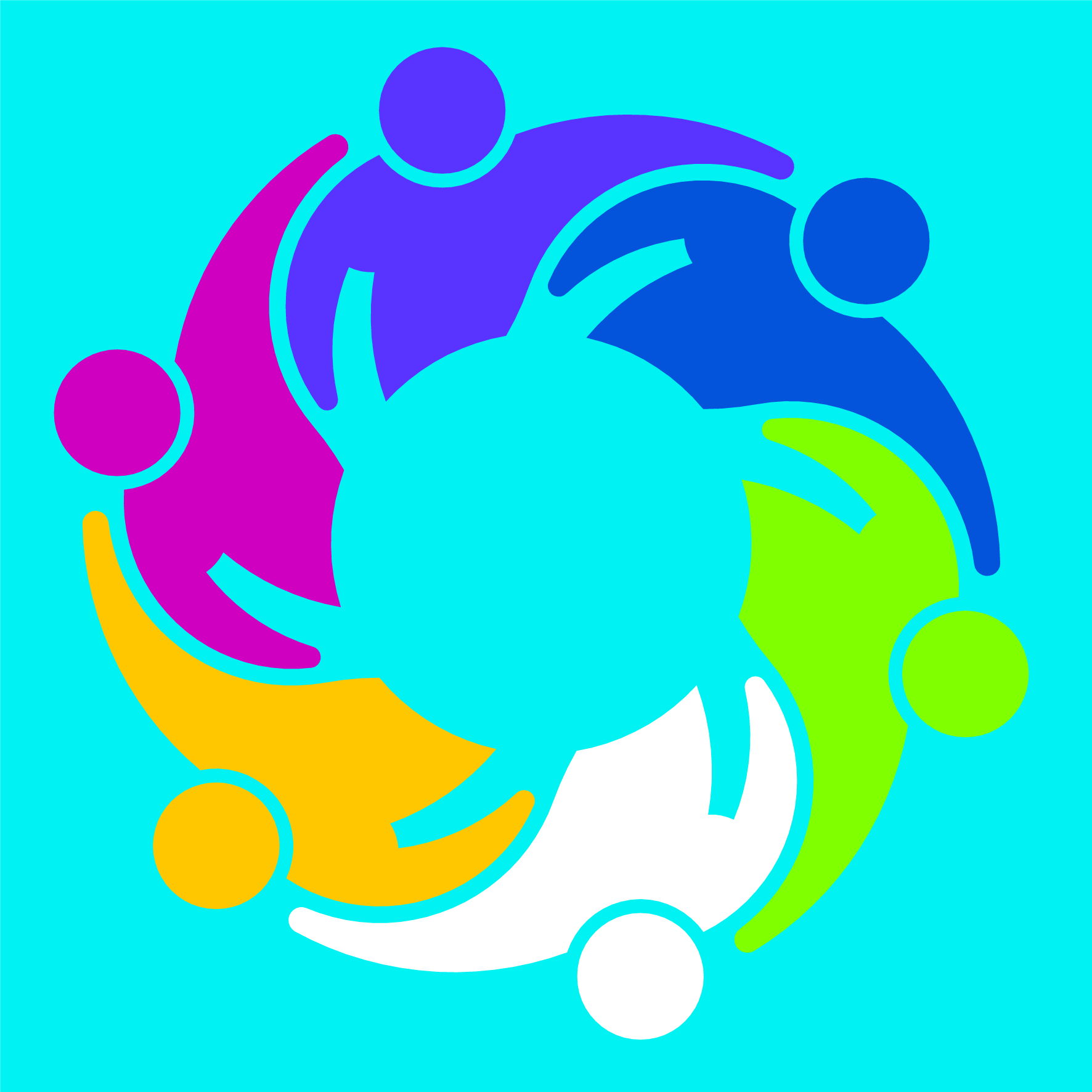 Topic:	Emotional LiteracyLevel:	7-8Victorian CurriculumPersonal and Social CapabilityContent descriptionsDescribe how and why emotional responses may change in different contexts Achievement Standard (extract only)By the end of Level 8, students reflect on the influence of emotions on behaviour, learning and relationships.Health and Physical EducationContent descriptionsAnalyse factors that influence emotions, and develop strategies to demonstrate empathy and sensitivity. Achievement Standard (extract only)By the end of Level 8, students ... analyse factors that influence emotional responses.Teaching and learning activitiesThe Department of Education and Training have developed Level 7-8 Resilience, Rights and Respectful Relationships teaching and learning materials. The following teaching and learning activities are designed to teach the knowledge, skills and understandings relating to emotional literacy for the Level 7-8. See pages 10 to 19.Activity 1: Emotions vocabulary Activity 2: Body language Activity 3: Empathy quizActivity 4: Hidden emotionsAssessment ideasPre-assessmentComplete activity 1: Emotions vocabulary to assess students’ ability to name a range of emotions. Building a vocabulary to name emotions is essential knowledge for understanding and displaying empathy. Refer to the assessment rubric to identify where students are located on the Victorian Curriculum continuum.Ongoing formative assessmentUse a T-Chart for students to reflect on their learning at the end of activities 3: Empathy quiz and activity 4: Hidden emotions.Summative AssessmentStudents complete activity 4: Hidden emotions. Select one scenario and ask students the following questions: What were some of the different emotions experienced in the scenario?Why can two people in the same situation experience different emotions?Why is it important to understand that two people might feel different emotions from the same scenario? What strategies could you use to display empathy and/or sensitivity to the feelings of a person in this scenario?Resources Sesame Street: Mark Ruffalo: Empathy https://www.youtube.com/watch?v=9_1Rt1R4xbM  This short clip (2:28 minutes) provides a simple and fun definition of empathy.Emotional literacy assessment rubric – Level 7-8I used to know ...Now I know ...Relevant element of the Achievement StandardsRelevant element of the Achievement StandardsRelevant element of the Achievement StandardsRelevant element of the Achievement StandardsRelevant element of the Achievement StandardsLevel 6Level 8Level 10Personal and Social CapabilityPersonal and Social CapabilityPersonal and Social CapabilityPersonal and Social CapabilityPersonal and Social CapabilityBy the end of Level 6, students describe different ways to express emotions and the relationship between emotions and behaviour.By the end of Level 8, students reflect on the influence of emotions on behaviour, learning and relationships.By the end of Level 10, students reflect critically on their emotional responses to challenging situations in a wide range of contexts.Health and Physical EducationHealth and Physical EducationHealth and Physical EducationHealth and Physical EducationHealth and Physical EducationBy the end of Level 6, students ... recognise the influence of emotions on behaviours and discuss factors that influence how people interact.By the end of Level 8, students ... analyse factors that influence emotional responses.By the end of Level 10, students ... evaluate the outcomes of emotional responses to different situations.Assessment RubricAssessment RubricAssessment RubricAssessment RubricAssessment RubricCategoryAt level 6 students can:When progression towards level 8 students can:At level 8 students can:When progressing towards level 10 students can:At level 10 students can:Differing emotional responsesexplain how emotions identified in a story or scenario could impact on behaviour.identify that sometimes behaviours can reflect many different emotions.explain how emotions identified in a story or scenario  may not be the same for everyone and begins to explain some of these differences.identify that behaviours  can reflect emotions that are visible or invisible.explain how in a story or scenario the same behaviour may evoke different emotions in different people based on factors such as gender, culture, religion, etc.identify examples in a scenario of emotions that are visible and those that may be hidden ‘below the surface’, for example fear or hurt may be observed as anger.identify a range of  emotional responses  to a scenario and suggest  the impact these responses may have on the individual and others.explain why some emotions are hidden ‘below the surface’explore differing emotional responses in relation to a scenario and evaluate  the impact of these responses on the individual and others.explain why some emotions are hidden ‘below the surface’ and reflect on what would happen if they were visible.Empathyidentify ways to be more understanding of others.provide an example of when they or someone they know has shown respect of someone else’s feelings.explain the term ’empathy’ and  suggest ways they could display empathy.suggest ways empathy can be displayed and explain how empathy contributes to respectful relationships.explain the importance of empathy for respectful relationships and community cohesion.